ADULT RESPIRATORY THERAPY NOTE:Initiation of therapy     Progress note     Extubation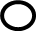   SPECIAL PROCEDUREDate:Time: Diagnosis:Transferred from:Transferred to:  Intubated   Extubated   trached  NIVDate:Day:ETT size:Level:Trach:Type:Cuff pressure :                    NIVRESPIRATORY SUPPORT SETTINGS :Ventilation settings :IPAP:EPAP:EPAP:TIBACK rate:Oxygen ON therapy:Oxygen ON therapy:Oxygen OFF therapy:Oxygen OFF therapy:Oxygen OFF therapy:ASSESSMENTASSESSMENTASSESSMENTASSESSMENTASSESSMENTtimeBlood gasesABG/CBGNon blood gasPH:PaCO2:PaO2:PaO2:HCO3:BD/BE:PH:PaCO2:PaO2:PaO2:HCO3:BD/BE:Resp rate:SPO2:Leak on vent:Vexh :Peak airway:Leak test:Plateau:Raw:Cst:RECOMMENDATION /OTHER FINDINGS :FULL NAME:SIGNATURE: